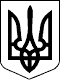 н\п 2/490/5509/2017                                                                         Справа № 490/8155/17Центральний районний суд м. Миколаєва__________________________________________________________       З А О Ч Н Е   Р І Ш Е Н Н ЯІ М Е Н Е М     У К Р А Ї Н И          20 грудня 2017 року                                                                                     м.Миколаїв          Центральний районний суд м. Миколаєва у складі:          головуючого - судді Гуденко О.А.          при секретарі - Кваші С.О.,розглянувши у відкритому судовому засіданні в м.Миколаєві цивільну справу за позовом ОСОБА_1 до Миколаївської міської ради, третя особа - Перша Миколаївська державна нотаріальна контора про визнання права власності,-В С Т А Н О В И В :  Позивач звернувся до суду до відповідача з позовом про визнання за ним право власності на 1/2 частку житлового будинку АДРЕСА_1 - в порядку спадкування за законом після смерті батька ОСОБА_2, який помер ІНФОРМАЦІЯ_1.Позивач надав суду заяву про розгляд справи у його відсутність, позовні вимоги підтримує в повному обсязі та просить суд їх задовольнити, проти заочного розгляду справи не заперечує.Відповідач у судове засідання не з'явився, про дату, час та місце слухання справи повідомлявся судом належним чином, про причини неявки суду не повідомив.Третя особи надали суду заяву про розгляд справи у їх відсутність, а рішення прийняти на розсуд суду.         Ухвалою суду справу розглянуто у відсутність сторін, оскільки у справі достатньо даних про права та взаємини сторін, в порядку заочного розгляду.Вивчивши матеріали справи та оцінивши в сукупності надані докази, судом встановлені наступні факти та відповідні їм правовідносини.Згідно Свідоцтва про право приватної власності на домоволодіння від 07.09.1987 року, 1/2 частина домоволодіння в АДРЕСА_1 належить ОСОБА_2, що також підтверджується витягом з реєстру прав власності на нерухоме майно від 11.07.2008 р.Відповідно до повідомлення КП ММБТІ від 22.06.2017 року, власники станом на 2812.2012 р. домоволодіння в АДРЕСА_1 є: ОСОБА_2-1/2 на підставі свідоцтва про право власності на домоволодіння від 07.09.1987 р. виданого районним відділом комунального господарства Центрального району м. Миколаєва та зареєстрованого в КП ММБТІ 07.09.1987 р. р№2164; ОСОБА_3-1/2. Стара адреса вул. Петровського змінено на нову адресу вул. Столярня згідно розпорядження №28р від 18.02.2016 р. Миколаївського міського голови.ІНФОРМАЦІЯ_1 ОСОБА_2 помер.Після його смерті відкрилася спадщина.При зверненні до Першої Миколаївської державної нотаріальної контори з заявою про прийняття спадщини після смерті матері батька, позивачу постановою від 08.08.2017 року відмовлено у вчиненні нотаріальної дії, оскільки не було надано документів, підтверджуючих право власності на зазначене майно.Позивач є єдиним спадкоємцем після смерті ОСОБА_2, оскільки звернувся до нотаріальної контори з заявою про прийняття спадщини і інший спадкоємець-мати позивача ОСОБА_4 відмовилась від прийняття спадщини на користь ОСОБА_1, що підтверджується матеріалами спадкової справи №339/2008.Як передбачено ст. 1216 ЦК України, спадкуванням є перехід прав та обов'язків (спадщини) від фізичної особи, яка померла (спадкодавця), до інших осіб (спадкоємців).Згідно ст. 1218 ЦК України до складу спадщини входять усі права та обов'язки, які належали спадкодавцеві на момент відкриття спадщини і не припинилися внаслідок його смерті.За ст. 1261 ЦК України, у першу чергу право на спадкування за законом мають діти спадкодавця, той з подружжя, який його пережив, та батьки.Враховуючи те, що позивач фактично прийняв спадщину після смерті батька, суд приходить до висновку, що позивач має право на спадкування за законом як спадкоємець після смерті ОСОБА_2Враховуючи те, що позивач не має іншої можливості захистити своє право на спадщину, суд вважає, що відповідно до ст. 16 ЦК України, його цивільне право підлягає захисту шляхом визнання за ним права власності.З огляду на вищенаведене, суд приходить до висновку, що позов підлягає задоволенню.Відповідно до ст. 141 ЦПК України, судовий збір сплачено позивачем при подачі позову до суду.Керуючись ст. ст. 18, 259, 263-265, 284 ЦПК України, суд,-В И Р І Ш И В :Позов - задовольнити.Визнати за ОСОБА_1 право власності на 1/2 частини житлового будинку АДРЕСА_1 - в порядку спадкування за законом після смерті ОСОБА_2, який помер ІНФОРМАЦІЯ_1.Заяву про перегляд заочного рішення може бути подано відповідачем протягом тридцяти днів з дня його проголошення. Учасник справи, якому повне заочне рішення суду не було вручене у день його проголошення, має право на поновлення пропущеного строку на подання заяви про його перегляд - якщо така заява подана протягом двадцяти днів з дня вручення йому повного заочного рішення суду..Рішення може бути оскаржене в апеляційному порядку протягом тридцяти днів днів з дня його проголошення. Апеляційна скарга подається безпосередньо до суду апеляційної інстанції.     Суддя                                                                                                         О.А. Гуденко